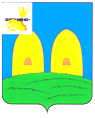 СОВЕТ ДЕПУТАТОВЕКИМОВИЧСКОГО СЕЛЬСКОГО ПОСЕЛЕНИЯРОСЛАВЛЬСКОГО РАЙОНА СМОЛЕНСКОЙ ОБЛАСТИРЕШЕНИЕот 03.11.2022 г.                                                                                        № 28О досрочном прекращении полномочий заместителя Главы муниципального образования Екимовичского сельского поселения Рославльского района Смоленской областиВ соответствии с Федеральным законом от 06.10.2003 № 131-ФЗ «Об общих принципах организации местного самоуправления в Российской Федерации», Уставом Екимовичского сельского поселения Рославльского района Смоленской области, рассмотрев заявление заместителя Главы муниципального образования Екимовичского сельского поселения Рославльского района Смоленской области Селедцова Алексея Николаевича от 27.10.2022, Совет депутатов Екимовичского сельского поселения Рославльского района Смоленской областиРЕШИЛ:1. Считать досрочно прекращенными полномочия заместителя Главы муниципального образования Екимовичского сельского поселения Рославльского района Смоленской области Селедцова Алексея Николаевича  27 октября 2022 года.2. Настоящее решение опубликовать в газете «Рославльская правда».Заместитель Главы муниципального образования Екимовичского сельского поселения Рославльского района Смоленской области                              А.Н. Селедцов